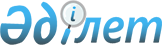 О районном бюджете на 2018-2020 годы
					
			С истёкшим сроком
			
			
		
					Решение 23 сессии Абайского районного маслихата Карагандинской области от 14 декабря 2017 года № 23/236. Зарегистрировано Департаментом юстиции Карагандинской области 29 декабря 2017 года № 4525. Прекращено действие в связи с истечением срока
      В соответствии с Бюджетным кодексом Республики Казахстан от 4 декабря 2008 года, Законом Республики Казахстан от 23 января 2001 года "О местном государственном управлении и самоуправлении в Республике Казахстан", Абайский районный маслихат РЕШИЛ:
      1. Утвердить районный бюджет на 2018-2020 годы согласно приложениям 1, 2 и 3 соответственно, в том числе на 2018 год в следующих объемах:
      1) доходы – 8 555 867 тысяч тенге, в том числе:
      налоговые поступления – 2 155 954 тысяч тенге;
      неналоговые поступления – 16 921 тысяч тенге;
      поступления от продажи основного капитала – 75 713 тысяч тенге;
      поступления трансфертов – 6 307 279 тысяч тенге;
      2) затраты – 8 624 614 тысяч тенге;
      3) чистое бюджетное кредитование – минус 13 355 тысяч тенге:
      бюджетные кредиты – 62 924 тысяч тенге; 
      погашение бюджетных кредитов – 76 279 тысяч тенге;
      4) сальдо по операциям с финансовыми активами – 0 тысяч тенге, в том числе:
      приобретение финансовых активов – 0 тысяч тенге;
      поступление от продажи финансовых активов государства – 0 тысяч тенге;
      5) дефицит (профицит) бюджета – минус 55 392 тысяч тенге;
      6) финансирование дефицита (использование профицита) бюджета – 55 392 тысяч тенге:
      поступление займов – 62 924 тысяч тенге;
      погашение займов – 77 273 тысяч тенге;
      используемые остатки бюджетных средств – 69 741 тысяч тенге.
      Сноска. Пункт 1 – в редакции решения Абайского районного маслихата Карагандинской области от 29.11.2018 № 39/418 (вводится в действие с 01.01.2018).


      2. Учесть в составе поступлений районного бюджета на 2018 год целевые трансферты и бюджетные кредиты из вышестоящих бюджетов согласно приложению 4.
      3. Предусмотреть в районном бюджете на 2018 год объемы субвенций, передаваемых из районного бюджета в бюджеты городов районного значения, сел, поселков, сельских округов, в сумме 489 080 тысяч тенге, в том числе:
      городу Абай – 340 008 тысяч тенге;
      поселку Топар – 91 585 тысяч тенге;
      поселку Южный – 17 226 тысяч тенге;
      поселку Карабас – 19 980 тысяч тенге;
      Дубовскому сельскому округу – 20 281 тысяч тенге.
      4. Учесть, что в составе расходов районного бюджета на 2018 год предусмотрены целевые трансферты бюджетам городов районного значения, сел, поселков, сельских округов из районного бюджета согласно приложению 5.
      Распределение указанных сумм целевых трансфертов бюджетам городов районного значения, сел, поселков, сельских округов определяется на основании постановления акимата Абайского района.
      5. Установить на 2018 год гражданским служащим в области здравоохранения, социального обеспечения, образования, культуры, спорта и ветеринарии, работающим в сельской местности, финансируемых из районного бюджета, повышенные не менее чем на двадцать пять процентов должностные оклады и тарифные ставки по сравнению с окладами и ставками гражданских служащих, занимающихся этими видами деятельности в городских условиях.
      6. Утвердить резерв акимата Абайского района на 2018 год в сумме 20 000 тысяч тенге.
      7. Утвердить перечень районных бюджетных программ, не подлежащих секвестру в процессе исполнения районного бюджета на 2018 год согласно приложению 6.
       8. Утвердить в районном бюджете на 2018 год затраты по аппаратам акима города районного значения, села, поселка, сельского округа согласно приложению 7.
       9. Утвердить в районном бюджете на 2018 год распределение трансфертов органам местного самоуправления между городами районного значения, селами, поселками, сельскими округами согласно приложению 8.
       10. Настоящее решение вводится в действие с 1 января 2018 года. Районный бюджет на 2018 год
      Сноска. Приложение 1 – в редакции решения Абайского районного маслихата Карагандинской области от 29.11.2018 № 39/418 (вводится в действие с 01.01.2018). Районный бюджет на 2019 год Районный бюджет на 2020 год Целевые трансферты и бюджетные кредиты из вышестоящих бюджетов на 2018 год
      Сноска. Приложение 4 – в редакции решения Абайского районного маслихата Карагандинской области от 29.11.2018 № 39/418 (вводится в действие с 01.01.2018).

 Целевые трансферты бюджетам городов районного значения, сел, поселков, сельских округов из районного бюджета на 2018 год
      Сноска. Приложение 5 – в редакции решения  Абайского районного маслихата Карагандинской области от 29.11.2018 № 39/418 (вводится в действие с 01.01.2018).

 Перечень районных бюджетных программ, не подлежащих секвестру в процессе исполнения районного бюджета на 2018 год Затраты по аппаратам акима города районного значения, поселка, села, сельского округа на 2018 год
      Сноска. Приложение 7 – в редакции решения  Абайского районного маслихата Карагандинской области от 29.11.2018 № 39/418 (вводится в действие с 01.01.2018). Распределение трансфертов органам местного самоуправления между городами районного значения, селами, поселками, сельскими округами на 2018 год
      Сноска. Приложение 8 – в редакции решения Абайского районного маслихата Карагандинской области от 10.05.2018 № 30/332 (вводится в действие с 01.01.2018).
					© 2012. РГП на ПХВ «Институт законодательства и правовой информации Республики Казахстан» Министерства юстиции Республики Казахстан
				
       Председатель сессии

О. Панасиди

       Секретарь Абайского районного маслихата

Б. Цай
Приложение 1
к решению 23 сессии
Абайского районного маслихата
от 14 декабря 2017 года № 23/236
Категория 
Категория 
Категория 
Категория 
Сумма (тысяч тенге)
Класс 
Класс 
Класс 
Сумма (тысяч тенге)
Подкласс
Подкласс
Сумма (тысяч тенге)
Наименование
Сумма (тысяч тенге)
1
2
3
4
5
І. Доходы 
8 555 867
1
Налоговые поступления 
2 155 954
01
Подоходный налог 
815 802
2
Индивидуальный подоходный налог 
815 802
03
Социальный налог 
720 257
1
Социальный налог
720 257
04
Налоги на собственность 
539 918
1
Налоги на имущество 
304 736
3
Земельный налог
169 407
4
Налог на транспортные средства 
62 975
5
Единый земельный налог 
2 800
05
Внутренние налоги на товары, работы и услуги
65 864
2
Акцизы
4 173
3
Поступления за использование природных и других ресурсов 
28 026
4
Сборы за ведение предпринимательской и профессиональной деятельности 
33 496
5
Налог на игорный бизнес 
169
07
Прочие налоги
167
1
Прочие налоги
167
08
Обязательные платежи, взимаемые за совершение юридически значимых действий и (или) выдачу документов уполномоченными на то государственными органами или должностными лицами
13 946
1
Государственная пошлина 
13 946
2
Неналоговые поступления 
16 921
01
Доходы от государственной собственности 
14 889
1
Поступления части чистого дохода государственных предприятий 
214
5
Доходы от аренды имущества, находящегося в государственной собственности 
11 784
7
Вознаграждения по кредитам, выданным из государственного бюджета
2 891
02
Поступления от реализации товаров (работ, услуг) государственными учреждениями, финансируемыми из государственного бюджета
3
1
Поступления от реализации товаров (работ, услуг) государственными учреждениями, финансируемыми из государственного бюджета
3
04
Штрафы, пени, санкции, взыскания, налагаемые государственными учреждениями, финансируемыми из государственного бюджета, а также содержащимися и финансируемыми из бюджета (сметы расходов) Национального Банка Республики Казахстан 
257
1
Штрафы, пени, санкции, взыскания, налагаемые государственными учреждениями, финансируемыми из государственного бюджета, а также содержащимися и финансируемыми из бюджета (сметы расходов) Национального Банка Республики Казахстан 
257
06
Прочие неналоговые поступления 
1 772
1
Прочие неналоговые поступления
1 772
3
Поступления от продажи основного капитала 
75 713
01
Продажа государственного имущества, закрепленного за государственными учреждениями
59 196
1
Продажа государственного имущества, закрепленного за государственными учреждениями
59 196
03
Продажа земли и нематериальных активов 
16 517
1
Продажа земли 
16 002
2
Продажа нематериальных активов 
515
4
Поступления трансфертов 
6 307 279
02
Трансферты из вышестоящих органов государственного управления
6 307 279
2
Трансферты из областного бюджета
6 307 279
Функциональная группа 
Функциональная группа 
Функциональная группа 
Функциональная группа 
Функциональная группа 
Сумма (тысяч тенге)
Функциональная подгруппа 
Функциональная подгруппа 
Функциональная подгруппа 
Функциональная подгруппа 
Сумма (тысяч тенге)
Администратор бюджетных программ 
Администратор бюджетных программ 
Администратор бюджетных программ 
Сумма (тысяч тенге)
Программа 
Программа 
Сумма (тысяч тенге)
Наименование
Сумма (тысяч тенге)
1
2
3
4
5
6
ІІ. Затраты 
8 624 614
01
Государственные услуги общего характера 
681 598
1
Представительные, исполнительные и другие органы, выполняющие общие функции государственного управления
347 499
112
Аппарат маслихата района (города областного значения)
22 002
001
Услуги по обеспечению деятельности маслихата района (города областного значения)
21 502
003
Капитальные расходы государственного органа
500
122
Аппарат акима района (города областного значения)
147 616
001
Услуги по обеспечению деятельности акима района (города областного значения)
140 967
003
Капитальные расходы государственного органа
6 649
123
Аппарат акима района в городе, города районного значения, поселка, села, сельского округа
177 881
001
Услуги по обеспечению деятельности акима района в городе, города районного значения, поселка, села, сельского округа 
175 381
022
Капитальные расходы государственного органа
2 500
2
Финансовая деятельность 
25 028
489
Отдел государственных активов и закупок района (города областного значения)
25 028
001
Услуги по реализации государственной политики в области управления государственных активов и закупок на местном уровне
12 753
003
Капитальные расходы государственного органа
250
004
Проведение оценки имущества в целях налогообложения
3 484
005
Приватизация, управление коммунальным имуществом, постприватизационная деятельность и регулирование споров, связанных с этим
8 541
9
Прочие государственные услуги общего характера 
309 071
459
Отдел экономики и финансов района (города областного значения)
36 589
001
Услуги по реализации государственной политики в области формирования и развития экономической политики, государственного планирования, исполнения бюджета и управления коммунальной собственностью района (города областного значения) 
35 886
015
Капитальные расходы государственного органа
703
486
Отдел земельных отношений, архитектуры и градостроительства района (города областного значения)
26 594
001
Услуги по реализации государственной политики в области регулирования земельных отношений, архитектуры и градостроительства на местном уровне
21 870
003
Капитальные расходы государственного органа
4 724
492
Отдел жилищно-коммунального хозяйства, пассажирского транспорта, автомобильных дорог и жилищной инспекции района (города областного значения)
229 407
001
Услуги по реализации государственной политики на местном уровне в области жилищно-коммунального хозяйства, пассажирского транспорта, автомобильных дорог и жилищной инспекции
 23 038
067
Капитальные расходы подведомственных государственных учреждений и организаций
2 400
113
Целевые текущие трансферты из местных бюджетов
203 969
494
Отдел предпринимательства и промышленности района (города областного значения)
16 481
001
Услуги по реализации государственной политики на местном уровне в области развития предпринимательства и промышленности
11 771
003
Капитальные расходы государственного органа
4 710
02
Оборона 
12 391
1
Военные нужды 
8 727
122
Аппарат акима района (города областного значения)
8 727
005
Мероприятия в рамках исполнения всеобщей воинской обязанности 
8 727
2
Организация работы по чрезвычайным ситуациям 
3 664
122
Аппарат акима района (города областного значения)
3 664
006
Предупреждение и ликвидация чрезвычайных ситуаций масштаба района (города областного значения)
2 885
007
Мероприятия по профилактике и тушению степных пожаров районного (городского) масштаба, а также пожаров в населенных пунктах, в которых не созданы органы государственной противопожарной службы
779
03
Общественный порядок, безопасность, правовая, судебная, уголовно-исполнительная деятельность
11 434
9
Прочие услуги в области общественного порядка и безопасности 
11 434
492
Отдел жилищно-коммунального хозяйства, пассажирского транспорта, автомобильных дорог и жилищной инспекции района (города областного значения)
11 434
021
Обеспечение безопасности дорожного движения в населенных пунктах 
11 434
04
Образование 
3 537 179
1
Дошкольное воспитание и обучение 
28 455
464
Отдел образования района (города областного значения)
28 455
040
Реализация государственного образовательного заказа в дошкольных организациях образования 
28 455
2
Начальное, основное среднее и общее среднее образование
3 103 506
464
Отдел образования района (города областного значения)
3 039 298
003
Общеобразовательное обучение 
2 914 797
006
Дополнительное образование для детей 
124 501
465
Отдел физической культуры и спорта района (города областного значения)
64 208
017
Дополнительное образование для детей и юношества по спорту
64 208
9
Прочие услуги в области образования 
405 218
464
Отдел образования района (города областного значения)
405 218
001
Услуги по реализации государственной политики на местном уровне в области образования
15 710
005
Приобретение и доставка учебников, учебно-методических комплексов для государственных учреждений образования района (города областного значения) 
111 509
007
Проведение школьных олимпиад, внешкольных мероприятий и конкурсов районного (городского) масштаба
276
015
Ежемесячные выплаты денежных средств опекунам (попечителям) на содержание ребенка-сироты (детей-сирот), и ребенка (детей), оставшегося без попечения родителей
37 050
067
Капитальные расходы подведомственных государственных учреждений и организаций
236 382
068
Обеспечение повышения компьютерной грамотности населения
4 291
113
Целевые текущие трансферты из местных бюджетов
0
06
Социальная помощь и социальное обеспечение 
360 808
1
Социальное обеспечение
19 543
451
Отдел занятости и социальных программ района (города областного значения)
13 359
005
Государственная адресная социальная помощь
13 359
464
Отдел образования района (города областного значения)
6 184
030
Содержание ребенка (детей), переданного патронатным воспитателям
6 184
2
Социальная помощь
275 607
451
Отдел занятости и социальных программ района (города областного значения)
275 607
002
Программа занятости 
62 247
004
Оказание социальной помощи на приобретение топлива специалистам здравоохранения, образования, социального обеспечения, культуры, спорта и ветеринарии в сельской местности в соответствии с законодательством Республики Казахстан
5 748
006
Оказание жилищной помощи 
10 050
007
Социальная помощь отдельным категориям нуждающихся граждан по решениям местных представительных органов 
11 326
010
Материальное обеспечение детей-инвалидов, воспитывающихся и обучающихся на дому
306
014
Оказание социальной помощи нуждающимся гражданам на дому
74 245
017
Обеспечение нуждающихся инвалидов обязательными гигиеническими средствами и предоставление услуг специалистами жестового языка, индивидуальными помощниками в соответствии с индивидуальной программой реабилитации инвалида 
88 472
023
Обеспечение деятельности центров занятости населения
23 213
9
Прочие услуги в области социальной помощи и социального обеспечения 
65 658
451
Отдел занятости и социальных программ района (города областного значения)
65 658
001
Услуги по реализации государственной политики на местном уровне в области обеспечения занятости и реализации социальных программ для населения
47 480
011
Оплата услуг по зачислению, выплате и доставке пособий и других социальных выплат 
795
021
Капитальные расходы государственного органа
3 062
050
Реализация Плана мероприятий по обеспечению прав и улучшению качества жизни инвалидов в Республике Казахстан на 2012 – 2018 годы
14 124
054
Размещение государственного социального заказа в неправительственных организациях
197
07
Жилищно-коммунальное хозяйство 
2 072 430
1
Жилищное хозяйство 
273 442
467
Отдел строительства района (города областного значения)
200 364
003
Проектирование и (или) строительство, реконструкция жилья коммунального жилищного фонда
72 182
004
Проектирование, развитие и (или) обустройство инженерно-коммуникационной инфраструктуры
128 182
478
Отдел внутренней политики, культуры и развития языков района (города областного значения)
20 506
024
Ремонт объектов городов и сельских населенных пунктов в рамках Программы развития продуктивной занятости и массового предпринимательства
20 506
492
Отдел жилищно-коммунального хозяйства, пассажирского транспорта, автомобильных дорог и жилищной инспекции района (города областного значения)
52 572
003
Организация сохранения государственного жилищного фонда
28 864
033
Проектирование, развитие и (или) обустройство инженерно-коммуникационной инфраструктуры
23 310
049
Проведение энергетического аудита многоквартирных жилых домов
398
2
Коммунальное хозяйство 
1 791 827
467
Отдел строительства района (города областного значения)
1 581 999
006
Развитие системы водоснабжения и водоотведения
1 188 196
058
Развитие системы водоснабжения и водоотведения в сельских населенных пунктах
393 803
492
Отдел жилищно-коммунального хозяйства, пассажирского транспорта, автомобильных дорог и жилищной инспекции района (города областного значения)
209 828
011
Обеспечение бесперебойного теплоснабжения малых городов
160 057
012
Функционирование системы водоснабжения и водоотведения 
33 500
014
Развитие благоустройства городов и населенных пунктов
1 508
026
Организация эксплуатации тепловых сетей, находящихся в коммунальной собственности районов (городов областного значения)
14 763
3
Благоустройство населенных пунктов
7 161
492
Отдел жилищно-коммунального хозяйства, пассажирского транспорта, автомобильных дорог и жилищной инспекции района (города областного значения)
7 161
016
Обеспечение санитарии населенных пунктов 
1 030
018
Благоустройство и озеленение населенных пунктов
6 131
08
Культура, спорт, туризм и информационное пространство
787 430
1
Деятельность в области культуры 
390 049
478
Отдел внутренней политики, культуры и развития языков района (города областного значения)
390 049
009
Поддержка культурно-досуговой работы
390 049
2
Спорт 
252 260
465
Отдел физической культуры и спорта района (города областного значения)
14 223
001
Услуги по реализации государственной политики на местном уровне в сфере физической культуры и спорта 
8 026
005
Развитие массового спорта и национальных видов спорта
1 600
006
Проведение спортивных соревнований на районном (города областного значения) уровне 
1 125
007
Подготовка и участие членов сборных команд района (города областного значения) по различным видам спорта на областных спортивных соревнованиях 
3 222
032
Капитальные расходы подведомственных государственных учреждений и организаций
250
467
Отдел строительства района (города областного значения)
238 037
008
Развитие объектов спорта
238 037
3
Информационное пространство 
96 201
478
Отдел внутренней политики, культуры и развития языков района (города областного значения)
96 201
005
Услуги по проведению государственной информационной политики
 16 424
007
Функционирование районных (городских) библиотек
77 901
008
Развитие государственного языка и других языков народа Казахстана
1 876
9
Прочие услуги по организации культуры, спорта, туризма и информационного пространства 
48 920
478
Отдел внутренней политики, культуры и развития языков района (города областного значения)
48 920
001
Услуги по реализации государственной политики на местном уровне в области информации, укрепления государственности и формирования социального оптимизма граждан, развития языков и культуры
27 386
003
Капитальные расходы государственного органа
1 009
004
Реализация мероприятий в сфере молодежной политики 
10 981
032
Капитальные расходы подведомственных государственных учреждений и организаций
9 544
10
Сельское, водное, лесное, рыбное хозяйство, особо охраняемые природные территории, охрана окружающей среды и животного мира, земельные отношения
155 044
1
Сельское хозяйство 
141 567
462
Отдел сельского хозяйства района (города областного значения)
39 729
001
Услуги по реализации государственной политики на местном уровне в сфере сельского хозяйства 
39 729
467
Отдел строительства района (города областного значения)
16 173
010
Развитие объектов сельского хозяйства
16 173
473
Отдел ветеринарии района (города областного значения)
85 665
001
Услуги по реализации государственной политики на местном уровне в сфере ветеринарии
14 927
003
Капитальные расходы государственного органа
4 710
005
Обеспечение функционирования скотомогильников (биотермических ям) 
1 000
007
Организация отлова и уничтожения бродячих собак и кошек 
2 868
009
Проведение ветеринарных мероприятий по энзоотическим болезням животных
368
010
Проведение мероприятий по идентификации сельскохозяйственных животных
5 474
011
Проведение противоэпизоотических мероприятий 
49 536
032
Капитальные расходы подведомственных государственных учреждений и организаций
0
047
Возмещение владельцам стоимости обезвреженных (обеззараженных) и переработанных без изъятия животных, продукции и сырья животного происхождения, представляющих опасность для здоровья животных и человека
6 782
6
Земельные отношения
2 352
486
Отдел земельных отношений, архитектуры и градостроительства района (города областного значения)
2 352
007
Организация работ по зонированию земель
2 352
9
Прочие услуги в области сельского, водного, лесного, рыбного хозяйства, охраны окружающей среды и земельных отношений
11 125
459
Отдел экономики и финансов района (города областного значения)
11 125
099
Реализация мер по оказанию социальной поддержки специалистов
11 125
11
Промышленность, архитектурная, градостроительная и строительная деятельность
15 504
2
Архитектурная, градостроительная и строительная деятельность
15 504
467
Отдел строительства района (города областного значения)
11 504
001
Услуги по реализации государственной политики на местном уровне в области строительства
11 504
486
Отдел земельных отношений, архитектуры и градостроительства района (города областного значения)
4 000
004
Разработка схем градостроительного развития территории района и генеральных планов населенных пунктов
4 000
12
Транспорт и коммуникации 
231 767
1
Автомобильный транспорт 
198 772
492
Отдел жилищно-коммунального хозяйства, пассажирского транспорта, автомобильных дорог и жилищной инспекции района (города областного значения)
198 772
023
Обеспечение функционирования автомобильных дорог
13 204
045
Капитальный и средний ремонт автомобильных дорог районного значения и улиц населенных пунктов
185 568
9
Прочие услуги в сфере транспорта и коммуникаций
32 995
492
Отдел жилищно-коммунального хозяйства, пассажирского транспорта, автомобильных дорог и жилищной инспекции района (города областного значения)
32 995
037
Субсидирование пассажирских перевозок по социально значимым городским (сельским), пригородным и внутрирайонным сообщениям 
32 995
13
Прочие 
28 038
9
Прочие 
28 038
123
Аппарат акима района в городе, города районного значения, поселка, села, сельского округа
8 669
040
Реализация мер по содействию экономическому развитию регионов в рамках Программы развития регионов до 2020 года
8 669
459
Отдел экономики и финансов района (города областного значения)
19 369
012
Резерв местного исполнительного органа района (города областного значения)
19 369
14
Обслуживание долга 
120
1
Обслуживание долга 
120
459
Отдел экономики и финансов района (города областного значения)
120
021
Обслуживание долга местных исполнительных органов по выплате вознаграждений и иных платежей по займам из областного бюджета
120
15
Трансферты 
730 871
1
Трансферты 
730 871
459
Отдел экономики и финансов района (города областного значения)
730 871
006
Возврат неиспользованных (недоиспользованных) целевых трансфертов
3 381
024
Целевые текущие трансферты из нижестоящего бюджета на компенсацию потерь вышестоящего бюджета в связи с изменением законодательства
188 432
038
Субвенции
489 080
051
Трансферты органам местного самоуправления
28 707
054
Возврат сумм неиспользованных (недоиспользованных) целевых трансфертов, выделенных из республиканского бюджета за счет целевого трансферта из Национального фонда Республики Казахстан
21 271
ІІІ. Чистое бюджетное кредитование 
- 13 355
Бюджетные кредиты 
62 924
10
Сельское, водное, лесное, рыбное хозяйство, особо охраняемые природные территории, охрана окружающей среды и животного мира, земельные отношения
62 924
9
Прочие услуги в области сельского, водного, лесного, рыбного хозяйства, охраны окружающей среды и земельных отношений
62 924
459
Отдел экономики и финансов района (города областного значения)
62 924
018
Бюджетные кредиты для реализации мер социальной поддержки специалистов 
62 924
Категория 
Категория 
Категория 
Категория 
Сумма (тысяч тенге)
Класс
Класс
Класс
Сумма (тысяч тенге)
Подкласс
Подкласс
Сумма (тысяч тенге)
Наименование
Сумма (тысяч тенге)
1
2
3
4
5
5
Погашение бюджетных кредитов 
76 279
01
Погашение бюджетных кредитов 
76 279
1
Погашение бюджетных кредитов, выданных из государственного бюджета 
76 279
Функциональная группа 
Функциональная группа 
Функциональная группа 
Функциональная группа 
Функциональная группа 
Сумма (тысяч тенге)
Функциональная подгруппа
Функциональная подгруппа
Функциональная подгруппа
Функциональная подгруппа
Сумма (тысяч тенге)
Администратор бюджетных программ
Администратор бюджетных программ
Администратор бюджетных программ
Сумма (тысяч тенге)
Программа
Программа
Сумма (тысяч тенге)
Наименование
Сумма (тысяч тенге)
1
2
3
4
5
6
ІV. Сальдо по операциям с финансовыми активами
0
Приобретение финансовых активов 
0
Поступление от продажи финансовых активов государства
0
Функциональная группа 
Функциональная группа 
Функциональная группа 
Функциональная группа 
Функциональная группа 
Сумма (тысяч тенге)
Функциональная подгруппа
Функциональная подгруппа
Функциональная подгруппа
Функциональная подгруппа
Сумма (тысяч тенге)
Администратор бюджетных программ
Администратор бюджетных программ
Администратор бюджетных программ
Сумма (тысяч тенге)
Программа
Программа
Сумма (тысяч тенге)
Наименование
Сумма (тысяч тенге)
1
2
3
4
5
6
V. Дефицит (профицит) бюджета 
- 55 392
VІ. Финансирование дефицита (использование профицита) бюджета
55 392
Поступление займов 
62 924
Погашение займов 
77 273
Используемые остатки бюджетных средств 
69 741
16
Погашение займов 
77 273
1
Погашение займов 
77 273
459
Отдел экономики и финансов района (города областного значения)
77 273
005
Погашение долга местного исполнительного органа перед вышестоящим бюджетом 
76 285
022
Возврат неиспользованных бюджетных кредитов, выданных из местного бюджета
988Приложение 2
к решению 23 сессии
Абайского районного маслихата
от 14 декабря 2017 года № 23/236
Категория 
Категория 
Категория 
Категория 
Сумма (тысяч тенге)
Класс 
Класс 
Класс 
Сумма (тысяч тенге)
Подкласс
Подкласс
Сумма (тысяч тенге)
Наименование
Сумма (тысяч тенге)
1
2
3
4
5
І. Доходы 
5 605 071
1
Налоговые поступления 
1 606 655
01
Подоходный налог 
483 964
2
Индивидуальный подоходный налог 
 483 964
03
Социальный налог 
515 426
1
Социальный налог
515 426
04
Налоги на собственность 
 511 410
1
Налоги на имущество 
 297 963
3
Земельный налог
181 746
4
Налог на транспортные средства 
27 505
5
Единый земельный налог 
4 196
05
Внутренние налоги на товары, работы и услуги
82 546
2
Акцизы
2 686
3
Поступления за использование природных и других ресурсов 
25 148
4
Сборы за ведение предпринимательской и профессиональной деятельности 
54 589
5
Налог на игорный бизнес 
123
07
Прочие налоги
91
1
Прочие налоги
91
08
Обязательные платежи, взимаемые за совершение юридически значимых действий и (или) выдачу документов уполномоченными на то государственными органами или должностными лицами
13 218
1
Государственная пошлина 
13 218
2
Неналоговые поступления 
14 672
01
Доходы от государственной собственности 
10 686
5
Доходы от аренды имущества, находящегося в государственной собственности 
10 682
7
Вознаграждения по кредитам, выданным из государственного бюджета
4
06
Прочие неналоговые поступления 
3 986
1
Прочие неналоговые поступления 
3 986
3
Поступления от продажи основного капитала 
27 377
01
Продажа государственного имущества, закрепленного за государственными учреждениями
6 782
1
Продажа государственного имущества, закрепленного за государственными учреждениями
6 782
03
Продажа земли и нематериальных активов 
20 595
1
Продажа земли 
20 095
2
Продажа нематериальных активов 
500
4
Поступления трансфертов 
3 956 367
02
Трансферты из вышестоящих органов государственного управления
3 956 367
2
Трансферты из областного бюджета
3 956 367
Функциональная группа 
Функциональная группа 
Функциональная группа 
Функциональная группа 
Функциональная группа 
Сумма (тысяч тенге)
Функциональная подгруппа 
Функциональная подгруппа 
Функциональная подгруппа 
Функциональная подгруппа 
Сумма (тысяч тенге)
Администратор бюджетных программ 
Администратор бюджетных программ 
Администратор бюджетных программ 
Сумма (тысяч тенге)
Программа 
Программа 
Сумма (тысяч тенге)
Наименование
Сумма (тысяч тенге)
1
2
3
4
5
6
ІІ. Затраты 
5 605 071
01
Государственные услуги общего характера 
371 761
1
Представительные, исполнительные и другие органы, выполняющие общие функции государственного управления
266 260
112
Аппарат маслихата района (города областного значения)
20 035
001
Услуги по обеспечению деятельности маслихата района (города областного значения)
20 035
122
Аппарат акима района (города областного значения)
93 319
001
Услуги по обеспечению деятельности акима района (города областного значения)
93 319
123
Аппарат акима района в городе, города районного значения, поселка, села, сельского округа
152 906
001
Услуги по обеспечению деятельности акима района в городе, города районного значения, поселка, села, сельского округа 
152 906
2
Финансовая деятельность 
20 327
489
Отдел государственных активов и закупок района (города областного значения)
20 327
001
Услуги по реализации государственной политики в области управления государственных активов и закупок на местном уровне
11 786
005
Приватизация, управление коммунальным имуществом, постприватизационная деятельность и регулирование споров, связанных с этим 
8 541
9
Прочие государственные услуги общего характера 
85 174
459
Отдел экономики и финансов района (города областного значения)
30 731
001
Услуги по реализации государственной политики в области формирования и развития экономической политики, государственного планирования, исполнения бюджета и управления коммунальной собственностью района (города областного значения) 
30 731
486
Отдел земельных отношений, архитектуры и градостроительства района (города областного значения)
20 852
001
Услуги по реализации государственной политики в области регулирования земельных отношений, архитектуры и градостроительства на местном уровне
20 852
492
Отдел жилищно-коммунального хозяйства, пассажирского транспорта, автомобильных дорог и жилищной инспекции района (города областного значения)
22 120
001
Услуги по реализации государственной политики на местном уровне в области жилищно-коммунального хозяйства, пассажирского транспорта, автомобильных дорог и жилищной инспекции
 22 120
494
Отдел предпринимательства и промышленности района (города областного значения)
11 471
001
Услуги по реализации государственной политики на местном уровне в области развития предпринимательства и промышленности
11 471
02
Оборона 
 9 738
1
Военные нужды 
8 321
122
Аппарат акима района (города областного значения)
8 321
005
Мероприятия в рамках исполнения всеобщей воинской обязанности 
8 321
2
Организация работы по чрезвычайным ситуациям 
1 417
122
Аппарат акима района (города областного значения)
1 417
006
Предупреждение и ликвидация чрезвычайных ситуаций масштаба района (города областного значения)
638
007
Мероприятия по профилактике и тушению степных пожаров районного (городского) масштаба, а также пожаров в населенных пунктах, в которых не созданы органы государственной противопожарной службы
779
03
Общественный порядок, безопасность, правовая, судебная, уголовно-исполнительная деятельность 
4 865
9
Прочие услуги в области общественного порядка и безопасности 
4 865
492
Отдел жилищно-коммунального хозяйства, пассажирского транспорта, автомобильных дорог и жилищной инспекции района (города областного значения)
4 865
021
Обеспечение безопасности дорожного движения в населенных пунктах 
4 865
04
Образование 
 3 633 700
1
Дошкольное воспитание и обучение 
428 260
464
Отдел образования района (города областного значения)
25 691
040
Реализация государственного образовательного заказа в дошкольных организациях образования 
25 691
467
Отдел строительства района (города областного значения)
402 569
037
Строительство и реконструкция объектов дошкольного воспитания и обучения
402 569
2
Начальное, основное среднее и общее среднее образование 
3 032 665
464
Отдел образования района (города областного значения)
2 931 649 
003
Общеобразовательное обучение 
2 805 897
006
Дополнительное образование для детей 
125 752
465
Отдел физической культуры и спорта района (города областного значения)
101 016
017
Дополнительное образование для детей и юношества по спорту
101 016
9
Прочие услуги в области образования 
172 775
464
Отдел образования района (города областного значения)
172 775
001
Услуги по реализации государственной политики на местном уровне в области образования
15 334
005
Приобретение и доставка учебников, учебно-методических комплексов для государственных учреждений образования района (города областного значения) 
123 876
007
Проведение школьных олимпиад, внешкольных мероприятий и конкурсов районного (городского) масштаба
276
015
Ежемесячные выплаты денежных средств опекунам (попечителям) на содержание ребенка-сироты (детей-сирот), и ребенка (детей), оставшегося без попечения родителей
33 289
06
Социальная помощь и социальное обеспечение 
281 844
1
Социальное обеспечение
5 071
451
Отдел занятости и социальных программ района (города областного значения)
1 608
005
Государственная адресная социальная помощь
1 608
464
Отдел образования района (города областного значения)
3 463
030
Содержание ребенка (детей), переданного патронатным воспитателям
3 463
2
Социальная помощь
236 371
451
Отдел занятости и социальных программ района (города областного значения)
236 371
002
Программа занятости 
23 294
004
Оказание социальной помощи на приобретение топлива специалистам здравоохранения, образования, социального обеспечения, культуры, спорта и ветеринарии в сельской местности в соответствии с законодательством Республики Казахстан 
5 748
006
Оказание жилищной помощи 
10 719
007
Социальная помощь отдельным категориям нуждающихся граждан по решениям местных представительных органов 
12 026
010
Материальное обеспечение детей-инвалидов, воспитывающихся и обучающихся на дому
577
014
Оказание социальной помощи нуждающимся гражданам на дому 
75 094
017
Обеспечение нуждающихся инвалидов обязательными гигиеническими средствами и предоставление услуг специалистами жестового языка, индивидуальными помощниками в соответствии с индивидуальной программой реабилитации инвалида 
88 472
023
Обеспечение деятельности центров занятости населения
20 441
9
Прочие услуги в области социальной помощи и социального обеспечения 
40 402
451
Отдел занятости и социальных программ района (города областного значения)
40 402
001
Услуги по реализации государственной политики на местном уровне в области обеспечения занятости и реализации социальных программ для населения
38 692
011
Оплата услуг по зачислению, выплате и доставке пособий и других социальных выплат 
1 018
054
Размещение государственного социального заказа в неправительственных организациях
692
07
Жилищно-коммунальное хозяйство 
7 541
2
Коммунальное хозяйство 
5 000
492
Отдел жилищно-коммунального хозяйства, пассажирского транспорта, автомобильных дорог и жилищной инспекции района (города областного значения)
 5 000
012
Функционирование системы водоснабжения и водоотведения 
5 000
3
Благоустройство населенных пунктов
2 541
492
Отдел жилищно-коммунального хозяйства, пассажирского транспорта, автомобильных дорог и жилищной инспекции района (города областного значения)
2 541
016
Обеспечение санитарии населенных пунктов 
2 541
08
Культура, спорт, туризм и информационное пространство 
387 699
1
Деятельность в области культуры 
248 150
478
Отдел внутренней политики, культуры и развития языков района (города областного значения)
248 150
009
Поддержка культурно-досуговой работы
248 150
2
Спорт 
10 304
465
Отдел физической культуры и спорта района (города областного значения)
10 304
001
Услуги по реализации государственной политики на местном уровне в сфере физической культуры и спорта 
7 586
006
Проведение спортивных соревнований на районном (города областного значения) уровне 
1 125
007
Подготовка и участие членов сборных команд района (города областного значения) по различным видам спорта на областных спортивных соревнованиях 
1 593
3
Информационное пространство 
91 447
478
Отдел внутренней политики, культуры и развития языков района (города областного значения)
91 447
005
Услуги по проведению государственной информационной политики
 12 436
007
Функционирование районных (городских) библиотек
77 135
008
Развитие государственного языка и других языков народа Казахстана
1 876
9
Прочие услуги по организации культуры, спорта, туризма и информационного пространства 
37 798
478
Отдел внутренней политики, культуры и развития языков района (города областного значения)
37 798
001
Услуги по реализации государственной политики на местном уровне в области информации, укрепления государственности и формирования социального оптимизма граждан, развития языков и культуры
24 747
004
Реализация мероприятий в сфере молодежной политики 
10 051
032
Капитальные расходы подведомственных государственных учреждений и организаций
 3 000
10
Сельское, водное, лесное, рыбное хозяйство, особо охраняемые природные территории, охрана окружающей среды и животного мира, земельные отношения 
103 324
1
Сельское хозяйство 
90 864
462
Отдел сельского хозяйства района (города областного значения)
27 826
001
Услуги по реализации государственной политики на местном уровне в сфере сельского хозяйства 
27 826
473
Отдел ветеринарии района (города областного значения)
63 038
001
Услуги по реализации государственной политики на местном уровне в сфере ветеринарии
14 210
005
Обеспечение функционирования скотомогильников (биотермических ям) 
1 000
007
Организация отлова и уничтожения бродячих собак и кошек 
 2 868
010
Проведение мероприятий по идентификации сельскохозяйственных животных
1 474
011
Проведение противоэпизоотических мероприятий 
 43 486
9
Прочие услуги в области сельского, водного, лесного, рыбного хозяйства, охраны окружающей среды и земельных отношений
12 460
459
Отдел экономики и финансов района (города областного значения)
12 460
099
Реализация мер по оказанию социальной поддержки специалистов 
12 460
11
Промышленность, архитектурная, градостроительная и строительная деятельность
10 739
2
Архитектурная, градостроительная и строительная деятельность
10 739
467
Отдел строительства района (города областного значения)
10 739
001
Услуги по реализации государственной политики на местном уровне в области строительства
10 739
12
Транспорт и коммуникации 
37 272
1
Автомобильный транспорт 
5 000
492
Отдел жилищно-коммунального хозяйства, пассажирского транспорта, автомобильных дорог и жилищной инспекции района (города областного значения)
 5 000
023
Обеспечение функционирования автомобильных дорог
 5 000
9
Прочие услуги в сфере транспорта и коммуникаций
 32 272
492
Отдел жилищно-коммунального хозяйства, пассажирского транспорта, автомобильных дорог и жилищной инспекции района (города областного значения)
32 272
037
Субсидирование пассажирских перевозок по социально значимым городским (сельским), пригородным и внутрирайонным сообщениям 
32 272
13
Прочие 
31 432
9
Прочие 
31 432
123
Аппарат акима района в городе, города районного значения, поселка, села, сельского округа
11 432
040
Реализация мер по содействию экономическому развитию регионов в рамках Программы развития регионов до 2020 года
11 432
459
Отдел экономики и финансов района (города областного значения)
20 000
012
Резерв местного исполнительного органа района (города областного значения)
20 000
14
Обслуживание долга 
106
1
Обслуживание долга 
106
459
Отдел экономики и финансов района (города областного значения)
106
021
Обслуживание долга местных исполнительных органов по выплате вознаграждений и иных платежей по займам из областного бюджета
106
15
Трансферты 
725 050
1
Трансферты 
725 050
459
Отдел экономики и финансов района (города областного значения)
725 050
024
Целевые текущие трансферты из нижестоящего бюджета на компенсацию потерь вышестоящего бюджета в связи с изменением законодательства
217 051
038
Субвенции
481 073
051
Трансферты органам местного самоуправления
26 926
ІІІ. Чистое бюджетное кредитование 
0
Бюджетные кредиты 
0
10
Сельское, водное, лесное, рыбное хозяйство, особо охраняемые природные территории, охрана окружающей среды и животного мира, земельные отношения 
0
9
Прочие услуги в области сельского, водного, лесного, рыбного хозяйства, охраны окружающей среды и земельных отношений
0
459
Отдел экономики и финансов района (города областного значения)
0
018
Бюджетные кредиты для реализации мер социальной поддержки специалистов 
0
Категория 
Категория 
Категория 
Категория 
Сумма (тысяч тенге)
Класс
Класс
Класс
Сумма (тысяч тенге)
Подкласс
Подкласс
Сумма (тысяч тенге)
 Наименование 
Сумма (тысяч тенге)
 1
 2 
 3
 4
5
5
Погашение бюджетных кредитов 
0
01
Погашение бюджетных кредитов 
0
1
Погашение бюджетных кредитов, выданных из государственного бюджета 
0
Функциональная группа 
Функциональная группа 
Функциональная группа 
Функциональная группа 
Функциональная группа 
Сумма (тысяч тенге)
Функциональная подгруппа
Функциональная подгруппа
Функциональная подгруппа
Функциональная подгруппа
Сумма (тысяч тенге)
Администратор бюджетных программ
Администратор бюджетных программ
Администратор бюджетных программ
Сумма (тысяч тенге)
Программа
Программа
Сумма (тысяч тенге)
 Наименование 
Сумма (тысяч тенге)
1
2
3
4
5
6
ІV. Сальдо по операциям с финансовыми активами
0
Приобретение финансовых активов 
0
Поступление от продажи финансовых активов государства
0
Функциональная группа 
Функциональная группа 
Функциональная группа 
Функциональная группа 
Функциональная группа 
Сумма (тысяч тенге)
Функциональная подгруппа
Функциональная подгруппа
Функциональная подгруппа
Функциональная подгруппа
Сумма (тысяч тенге)
Администратор бюджетных программ
Администратор бюджетных программ
Администратор бюджетных программ
Сумма (тысяч тенге)
Программа
Программа
Сумма (тысяч тенге)
 Наименование 
Сумма (тысяч тенге)
1
2
3
4
5
6
V. Дефицит (профицит) бюджета 
0
VІ. Финансирование дефицита (использование профицита) бюджета
0
Поступление займов 
0
Погашение займов 
0
Используемые остатки бюджетных средств 
0
16
Погашение займов 
0
1
Погашение займов 
0
459
Отдел экономики и финансов района (города областного значения)
0
005
Погашение долга местного исполнительного органа перед вышестоящим бюджетом 
0Приложение 3
к решению 23 сессии
Абайского районного маслихата
от 14 декабря 2017 года № 23/236

Категория 
Категория 
Категория 
Категория 
Сумма (тысяч тенге)
Класс 
Класс 
Класс 
Сумма (тысяч тенге)
Подкласс
Подкласс
Сумма (тысяч тенге)
Наименование
Сумма (тысяч тенге)
1
2
3
4
5
І. Доходы 
5 778 509
1
Налоговые поступления 
1 641 624
01
Подоходный налог 
490 065
2
Индивидуальный подоходный налог 
 490 065
03
Социальный налог 
537 366
1
Социальный налог
537 366
04
Налоги на собственность 
513 636
1
Налоги на имущество 
 297 963
3
Земельный налог
181 746
4
Налог на транспортные средства 
29 731
5
Единый земельный налог 
4 196
05
Внутренние налоги на товары, работы и услуги
86 323
2
Акцизы
2 686
3
Поступления за использование природных и других ресурсов 
25 148
4
Сборы за ведение предпринимательской и профессиональной деятельности 
58 366
5
Налог на игорный бизнес 
123
07
Прочие налоги
91
1
Прочие налоги
91
08
Обязательные платежи, взимаемые за совершение юридически значимых действий и (или) выдачу документов уполномоченными на то государственными органами или должностными лицами
14 143
1
Государственная пошлина 
14 143
2
Неналоговые поступления 
14 668
01
Доходы от государственной собственности 
10 682
5
Доходы от аренды имущества, находящегося в государственной собственности 
10 682
06
Прочие неналоговые поступления 
3 986
1
Прочие неналоговые поступления 
3 986
3
Поступления от продажи основного капитала 
27 377
01
Продажа государственного имущества, закрепленного за государственными учреждениями
6 782
1
Продажа государственного имущества, закрепленного за государственными учреждениями
6 782
03
Продажа земли и нематериальных активов 
20 595
1
Продажа земли 
20 095
2
Продажа нематериальных активов 
500
4
Поступления трансфертов 
4 094 840
02
Трансферты из вышестоящих органов государственного управления
4 094 840
2
Трансферты из областного бюджета
4 094 840
Функциональная группа 
Функциональная группа 
Функциональная группа 
Функциональная группа 
Функциональная группа 
Сумма (тысяч тенге)
Функциональная подгруппа 
Функциональная подгруппа 
Функциональная подгруппа 
Функциональная подгруппа 
Сумма (тысяч тенге)
Администратор бюджетных программ 
Администратор бюджетных программ 
Администратор бюджетных программ 
Сумма (тысяч тенге)
Программа 
Программа 
Сумма (тысяч тенге)
Наименование
Сумма (тысяч тенге)
1
2
3
4
5
6
ІІ. Затраты 
5 778 509
01
Государственные услуги общего характера 
383 210
1
Представительные, исполнительные и другие органы, выполняющие общие функции государственного управления
 275 205
112
Аппарат маслихата района (города областного значения)
20 671
001
Услуги по обеспечению деятельности маслихата района (города областного значения)
20 671
122
Аппарат акима района (города областного значения)
96 031
001
Услуги по обеспечению деятельности акима района (города областного значения)
96 031
123
Аппарат акима района в городе, города районного значения, поселка, села, сельского округа
158 503
001
Услуги по обеспечению деятельности акима района в городе, города районного значения, поселка, села, сельского округа 
158 503
2
Финансовая деятельность 
20 361
489
Отдел государственных активов и закупок района (города областного значения)
20 361
001
Услуги по реализации государственной политики в области управления государственных активов и закупок на местном уровне
11 820
005
Приватизация, управление коммунальным имуществом, постприватизационная деятельность и регулирование споров, связанных с этим 
8 541
9
Прочие государственные услуги общего характера 
87 644
459
Отдел экономики и финансов района (города областного значения)
31 461
001
Услуги по реализации государственной политики в области формирования и развития экономической политики, государственного планирования, исполнения бюджета и управления коммунальной собственностью района (города областного значения) 
31 461
486
Отдел земельных отношений, архитектуры и градостроительства района (города областного значения)
21 420
001
Услуги по реализации государственной политики в области регулирования земельных отношений, архитектуры и градостроительства на местном уровне
21 420
492
Отдел жилищно-коммунального хозяйства, пассажирского транспорта, автомобильных дорог и жилищной инспекции района (города областного значения)
22 932
001
Услуги по реализации государственной политики на местном уровне в области жилищно-коммунального хозяйства, пассажирского транспорта, автомобильных дорог и жилищной инспекции
 22 932
494
Отдел предпринимательства и промышленности района (города областного значения)
11 831
001
Услуги по реализации государственной политики на местном уровне в области развития предпринимательства и промышленности
11 831
02
Оборона 
9 732
1
Военные нужды 
8 315
122
Аппарат акима района (города областного значения)
8 315
005
Мероприятия в рамках исполнения всеобщей воинской обязанности 
8 315
2
Организация работы по чрезвычайным ситуациям 
1 417
122
Аппарат акима района (города областного значения)
1 417
006
Предупреждение и ликвидация чрезвычайных ситуаций масштаба района (города областного значения)
638
007
Мероприятия по профилактике и тушению степных пожаров районного (городского) масштаба, а также пожаров в населенных пунктах, в которых не созданы органы государственной противопожарной службы
779
03
Общественный порядок, безопасность, правовая, судебная, уголовно-исполнительная деятельность 
4 865
9
Прочие услуги в области общественного порядка и безопасности 
4 865
492
Отдел жилищно-коммунального хозяйства, пассажирского транспорта, автомобильных дорог и жилищной инспекции района (города областного значения)
4 865
021
Обеспечение безопасности дорожного движения в населенных пунктах 
4 865
04
Образование 
 3 978 892
1
Дошкольное воспитание и обучение 
426 786
464
Отдел образования района (города областного значения)
26 786
040
Реализация государственного образовательного заказа в дошкольных организациях образования 
26 786
467
Отдел строительства района (города областного значения)
400 000
037
Строительство и реконструкция объектов дошкольного воспитания и обучения
400 000
2
Начальное, основное среднее и общее среднее образование 
3 378 758
464
Отдел образования района (города областного значения)
3 275 462
003
Общеобразовательное обучение 
3 143 743
006
Дополнительное образование для детей 
131 719
465
Отдел физической культуры и спорта района (города областного значения)
103 296
017
Дополнительное образование для детей и юношества по спорту
103 296
9
Прочие услуги в области образования 
173 348
464
Отдел образования района (города областного значения)
173 348
001
Услуги по реализации государственной политики на местном уровне в области образования
15 907
005
Приобретение и доставка учебников, учебно-методических комплексов для государственных учреждений образования района (города областного значения) 
123 876
007
Проведение школьных олимпиад, внешкольных мероприятий и конкурсов районного (городского) масштаба
276
015
Ежемесячные выплаты денежных средств опекунам (попечителям) на содержание ребенка-сироты (детей-сирот), и ребенка (детей), оставшегося без попечения родителей
33 289
06
Социальная помощь и социальное обеспечение 
286 553
1
Социальное обеспечение
5 071
451
Отдел занятости и социальных программ района (города областного значения)
1 608
005
Государственная адресная социальная помощь
1 608
464
Отдел образования района (города областного значения)
3 463
030
Содержание ребенка (детей), переданного патронатным воспитателям
3 463
2
Социальная помощь
239 830
451
Отдел занятости и социальных программ района (города областного значения)
239 830
002
Программа занятости 
23 294
004
Оказание социальной помощи на приобретение топлива специалистам здравоохранения, образования, социального обеспечения, культуры, спорта и ветеринарии в сельской местности в соответствии с законодательством Республики Казахстан 
5 748
006
Оказание жилищной помощи 
10 719
007
Социальная помощь отдельным категориям нуждающихся граждан по решениям местных представительных органов 
12 026
010
Материальное обеспечение детей-инвалидов, воспитывающихся и обучающихся на дому
577
014
Оказание социальной помощи нуждающимся гражданам на дому 
78 553
017
Обеспечение нуждающихся инвалидов обязательными гигиеническими средствами и предоставление услуг специалистами жестового языка, индивидуальными помощниками в соответствии с индивидуальной программой реабилитации инвалида 
88 472
023
Обеспечение деятельности центров занятости населения
20 441
9
Прочие услуги в области социальной помощи и социального обеспечения 
41 652
451
Отдел занятости и социальных программ района (города областного значения)
41 652
001
Услуги по реализации государственной политики на местном уровне в области обеспечения занятости и реализации социальных программ для населения
39 942
011
Оплата услуг по зачислению, выплате и доставке пособий и других социальных выплат 
1 018
054
Размещение государственного социального заказа в неправительственных организациях
692
07
Жилищно-коммунальное хозяйство 
7 541
2
Коммунальное хозяйство 
5 000
492
Отдел жилищно-коммунального хозяйства, пассажирского транспорта, автомобильных дорог и жилищной инспекции района (города областного значения)
5 000
012
Функционирование системы водоснабжения и водоотведения 
5 000
3
Благоустройство населенных пунктов
2 541
492
Отдел жилищно-коммунального хозяйства, пассажирского транспорта, автомобильных дорог и жилищной инспекции района (города областного значения)
2 541
016
Обеспечение санитарии населенных пунктов 
2 541
08
Культура, спорт, туризм и информационное пространство 
399 768
1
Деятельность в области культуры 
255 864
478
Отдел внутренней политики, культуры и развития языков района (города областного значения)
255 864
009
Поддержка культурно-досуговой работы
255 864
2
Спорт 
10 568
465
Отдел физической культуры и спорта района (города областного значения)
10 568
001
Услуги по реализации государственной политики на местном уровне в сфере физической культуры и спорта 
7 850
006
Проведение спортивных соревнований на районном (города областного значения) уровне 
1 125
007
Подготовка и участие членов сборных команд района (города областного значения) по различным видам спорта на областных спортивных соревнованиях 
1 593
3
Информационное пространство 
94 588
478
Отдел внутренней политики, культуры и развития языков района (города областного значения)
94 588
005
Услуги по проведению государственной информационной политики
 12 436
007
Функционирование районных (городских) библиотек
80 276
008
Развитие государственного языка и других языков народа Казахстана
1 876
9
Прочие услуги по организации культуры, спорта, туризма и информационного пространства 
38 748
478
Отдел внутренней политики, культуры и развития языков района (города областного значения)
38 748
001
Услуги по реализации государственной политики на местном уровне в области информации, укрепления государственности и формирования социального оптимизма граждан, развития языков и культуры
25 401
004
Реализация мероприятий в сфере молодежной политики 
10 347
032
Капитальные расходы подведомственных государственных учреждений и организаций
3 000
10
Сельское, водное, лесное, рыбное хозяйство, особо охраняемые природные территории, охрана окружающей среды и животного мира, земельные отношения 
106 654
1
Сельское хозяйство 
92 216
462
Отдел сельского хозяйства района (города областного значения)
28 672
001
Услуги по реализации государственной политики на местном уровне в сфере сельского хозяйства 
28 672
473
Отдел ветеринарии района (города областного значения)
63 544 
001
Услуги по реализации государственной политики на местном уровне в сфере ветеринарии
14 716
005
Обеспечение функционирования скотомогильников (биотермических ям) 
1 000
007
Организация отлова и уничтожения бродячих собак и кошек 
 2 868
010
Проведение мероприятий по идентификации сельскохозяйственных животных
1 474
011
Проведение противоэпизоотических мероприятий 
 43 486
9
Прочие услуги в области сельского, водного, лесного, рыбного хозяйства, охраны окружающей среды и земельных отношений
14 438
459
Отдел экономики и финансов района (города областного значения)
14 438
099
Реализация мер по оказанию социальной поддержки специалистов 
14 438
11
Промышленность, архитектурная, градостроительная и строительная деятельность
11 095
2
Архитектурная, градостроительная и строительная деятельность
11 095
467
Отдел строительства района (города областного значения)
11 095
001
Услуги по реализации государственной политики на местном уровне в области строительства
11 095
12
Транспорт и коммуникации 
37 272
1
Автомобильный транспорт 
5 000
492
Отдел жилищно-коммунального хозяйства, пассажирского транспорта, автомобильных дорог и жилищной инспекции района (города областного значения)
5 000
023
Обеспечение функционирования автомобильных дорог
 5 000
9
Прочие услуги в сфере транспорта и коммуникаций
 32 272
492
Отдел жилищно-коммунального хозяйства, пассажирского транспорта, автомобильных дорог и жилищной инспекции района (города областного значения)
32 272
037
Субсидирование пассажирских перевозок по социально значимым городским (сельским), пригородным и внутрирайонным сообщениям 
32 272
13
Прочие 
31 432
9
Прочие 
31 432
123
Аппарат акима района в городе, города районного значения, поселка, села, сельского округа
11 432
040
Реализация мер по содействию экономическому развитию регионов в рамках Программы развития регионов до 2020 года
11 432
459
Отдел экономики и финансов района (города областного значения)
20 000
012
Резерв местного исполнительного органа района (города областного значения)
20 000
14
Обслуживание долга 
106
1
Обслуживание долга 
106
459
Отдел экономики и финансов района (города областного значения)
106
021
Обслуживание долга местных исполнительных органов по выплате вознаграждений и иных платежей по займам из областного бюджета
106
15
Трансферты 
521 389
1
Трансферты 
521 389
459
Отдел экономики и финансов района (города областного значения)
521 389
038
Субвенции
494 463
051
Трансферты органам местного самоуправления
26 926
ІІІ. Чистое бюджетное кредитование 
0
Бюджетные кредиты 
0
10
Сельское, водное, лесное, рыбное хозяйство, особо охраняемые природные территории, охрана окружающей среды и животного мира, земельные отношения 
0
9
Прочие услуги в области сельского, водного, лесного, рыбного хозяйства, охраны окружающей среды и земельных отношений
0
459
Отдел экономики и финансов района (города областного значения)
0
018
Бюджетные кредиты для реализации мер социальной поддержки специалистов 
0
Категория 
Категория 
Категория 
Категория 
Сумма (тысяч тенге)
Класс
Класс
Класс
Сумма (тысяч тенге)
Подкласс
Подкласс
Сумма (тысяч тенге)
 Наименование 
Сумма (тысяч тенге)
 1
 2 
 3
 4
5
5
Погашение бюджетных кредитов 
0
01
Погашение бюджетных кредитов 
0
1
Погашение бюджетных кредитов, выданных из государственного бюджета 
0
Функциональная группа 
Функциональная группа 
Функциональная группа 
Функциональная группа 
Функциональная группа 
Сумма (тысяч тенге)
Функциональная подгруппа
Функциональная подгруппа
Функциональная подгруппа
Функциональная подгруппа
Сумма (тысяч тенге)
Администратор бюджетных программ
Администратор бюджетных программ
Администратор бюджетных программ
Сумма (тысяч тенге)
Программа
Программа
Сумма (тысяч тенге)
 Наименование 
Сумма (тысяч тенге)
1
2
3
4
5
6
ІV. Сальдо по операциям с финансовыми активами
0
Приобретение финансовых активов 
0
Поступление от продажи финансовых активов государства
0
Функциональная группа 
Функциональная группа 
Функциональная группа 
Функциональная группа 
Функциональная группа 
Сумма (тысяч тенге)
Функциональная подгруппа
Функциональная подгруппа
Функциональная подгруппа
Функциональная подгруппа
Сумма (тысяч тенге)
Администратор бюджетных программ
Администратор бюджетных программ
Администратор бюджетных программ
Сумма (тысяч тенге)
Программа
Программа
Сумма (тысяч тенге)
 Наименование 
Сумма (тысяч тенге)
1
2
3
4
5
6
V. Дефицит (профицит) бюджета 
0
VІ. Финансирование дефицита (использование профицита) бюджета
0
Поступление займов 
0
Погашение займов 
0
Используемые остатки бюджетных средств 
0
16
Погашение займов 
0
1
Погашение займов 
0
459
Отдел экономики и финансов района (города областного значения)
0
005
Погашение долга местного исполнительного органа перед вышестоящим бюджетом 
0Приложение 4
к решению 23 сессии
Абайского районного маслихата
от 14 декабря 2017 года № 23/236

Наименование
Сумма (тысяч тенге)
1
2
Итого 
2 439 698
Текущие целевые трансферты 
430 326
Из республиканского бюджета 
181 749
На развитие рынка труда, в рамках Программы развития продуктивной занятости и массового предпринимательства
16 074
На субсидирование затрат работодателя на создание специальных рабочих мест для трудоустройства инвалидов
487
На реализацию Плана мероприятий по обеспечению прав и улучшению качества жизни инвалидов в Республике Казахстан на 2012 – 2018 годы
14 124
На внедрение консультантов по социальной работе и ассистентов в центрах занятости населения
8 118
На выплату государственной адресной социальной помощи
11 251
На доплату учителям организаций образования, реализующим учебные программы начального, основного и общего среднего образования по обновленному содержанию образования, и возмещение сумм, выплаченных по данному направлению расходов за счет средств местных бюджетов
122 185
На доплату за квалификацию педагогического мастерства учителям, прошедшим национальный квалификационный тест и реализующим образовательные программы начального, основного и общего среднего образования
4 781
На доплату учителям, прошедшим стажировку по языковым курсам и на доплату учителям за замещение на период обучения основного сотрудника
4 729
Из областного бюджета 
248 577
На краткосрочное профессиональное обучение рабочих кадров по востребованным на рынке труда профессиям и навыкам, в рамках Программы развития продуктивной занятости и массового предпринимательства
22 392
На внедрение привлекательной системы оплаты труда в центрах занятости населения
0
На ремонт объектов городов и сельских населенных пунктов в рамках Программы развития продуктивной занятости и массового предпринимательства
20 506
На создание цифровой образовательной инфраструктуры
33 046
На содержание, укрепление материально-технической базы и проведение ремонтов объектов образования
72 000
На подключение школ области к широкополосному доступу интернета
413
На установку программы автоматизированного мониторинга интернет-сайтов в организациях образования
672
На проведение среднего ремонта автомобильных дорог районного значения (улиц города) и улиц населенных пунктов
83 796
На проведение текущего ремонта автомобильных дорог районного значения (улиц города) и улиц населенных пунктов
8 204
На проведение энергетического аудита многоквартирных жилых домов
398
На возмещение владельцам стоимости на проведение санитарного убоя, больных сельскохозяйственных животных, особо опасными инфекционными заболеваниями
6 782
На оказание услуг по вакцинации, транспортировке и хранению ветеринарных препаратов
368
Целевые трансферты на развитие
1 946 448
Целевые трансферты на развитие из республиканского бюджета 
1 546 531
На реконструкцию водопроводных сетей
310 556
На реконструкцию канализационных очистных сетей, канализационных очистных сооружений, канализационных насосных станций
800 000
На строительство водопроводных сетей
326 671
На строительство жилого объекта
109 304
Целевые трансферты на развитие из областного бюджета 
399 917
На реконструкцию водопроводных сетей
77 640
На строительство водопроводных сетей
44 168
На строительство жилого объекта
16 762
На развитие объектов спорта
238 037
На проектирование, развитие и (или) обустройство инженерно-коммуникационной инфраструктуры 
23 310
Бюджетные кредиты из республиканского бюджета 
62 924
Бюджетные кредиты для реализации мер социальной поддержки специалистов 
62 924Приложение 5
к решению 23 сессии
Абайского районного маслихата
от 14 декабря 2017 года № 23/236

Наименование
Сумма (тыс. тенге)
1
2
Итого
203 969
в том числе:
Трансферты
203 969
На капитальные расходы подведомственных государственных учреждений и организаций
0
На организацию сохранения государственного жилищного фонда города районного значения, села, поселка, сельского округа
20 908
На освещение улиц в населенных пунктах
1 774
На обеспечение санитарии населенных пунктов
0
На благоустройство и озеленение населенных пунктов
80 385
На обеспечение функционирования автомобильных дорог в городах районного значения, селах, поселках, сельских округах
95 811
На реализацию мероприятий для решения вопросов обустройства населенных пунктов в реализацию мер по содействию экономическому развитию регионов в рамках Программы развития регионов до 2020 года
5 091Приложение 6
к решению 23 сессии
Абайского районного маслихата
от 14 декабря 2017 года № 23/236

Функциональная группа
Функциональная группа
Функциональная группа
Функциональная группа
Функциональная группа
Функциональная подгруппа
Функциональная подгруппа
Функциональная подгруппа
Функциональная подгруппа
Администратор бюджетных программ
Администратор бюджетных программ
Администратор бюджетных программ
Программа
Программа
Наименование
1
2
3
4
5
04
Образование
2
Начальное, основное среднее и общее среднее образование
464
Отдел образования района (города областного значения)
003
Общеобразовательное обучениеПриложение 7
к решению 23 сессии
Абайского районного маслихата
от 14 декабря 2017 года № 23/236

№
Наименование администратора бюджетных программ
Всего
Наименование программы
Наименование программы
Наименование программы
№
Наименование администратора бюджетных программ
Всего
123001 "Услуги по обеспечению деятельности акима района в городе, города районного значения, поселка, села, сельского округа"
123022 "Капитальные расходы государственного органа"
123040 "Реализация мер по содействию экономическому развитию регионов в рамках Программы развития регионов до 2020 года"
Итого
186 550
175 381
2 500
8 669
1
Аппарат акима Акбастауского сельского округа
17 538
17 042
496
2
Аппарат акима села Сарепта
20 970
19 974
996
3
Аппарат акима Карагандинского сельского округа
20 378
19 498
880
4
Аппарат акима Курминского сельского округа
17 458
16 958
500
0
5
Аппарат акима Кулаайгырского сельского округа
18 401
16 258
500
1 643
6
Аппарат акима Есенгелдинского сельского округа
18 490
16 940
750
800
7
Аппарат акима села Юбилейное
22 030
20 230
750
1 050
8
Аппарат акима Коксунского сельского округа
17 713
16 773
940
9
Аппарат акима Мичуринского сельского округа
17 950
16 865
1 085
10
Аппарат акима Самарского сельского округа
15 622
14 843
779Приложение 8
к решению 23 сессии
Абайского районного маслихата
от 14 декабря 2017 года № 23/236
Наименование 
Сумма
Всего
28 513
Аппарат акима Самарского сельского округа
4 152
Аппарат акима Акбастауского сельского округа
11 703
Аппарат акима села Сарепта
1 745
Аппарат акима Мичуринского сельского округа
1 907
Аппарат акима Карагандинского сельского округа
980
Аппарат акима Курминского сельского округа
1 518
Аппарат акима Кулаайгырского сельского округа
2 755
Аппарат акима Есенгелдинского сельского округа
1 565
Аппарат акима села Юбилейное
1 620
Аппарат акима Коксунского сельского округа
568